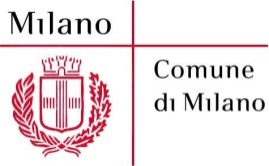 									Milano, 14 settembre 2017MOZIONEOggetto: incidenti sul lavoroNella giornata dell’11 settembre un lavoratore ha perso la vita in un incidente sul lavoro.Quanto avvenuto è l’ultimo caso di molte morti e le statistiche su scala nazionale parlano di una impennata nel corso dell’anno degli incidenti mortali.La gravità della situazione è chiara a tutti.La gran parte di queste morti si correla anche ad una situazione lavorativa di dubbia legalità.Alla luce di quanto sopra, che ovviamente deve essere uno stimolo a fare tutto quanto è possibile per evitare tali tragedieIMPEGNA IL SINDACO E LA GIUNTAa rafforzare l’attività di prevenzione e di controllo destinando nuove risorse umane e materiali ai settori già preposti ed eventualmente costituendo specifici nuclei integrati al riguardo del tema della sicurezza del lavoro.									Basilio Rizzo